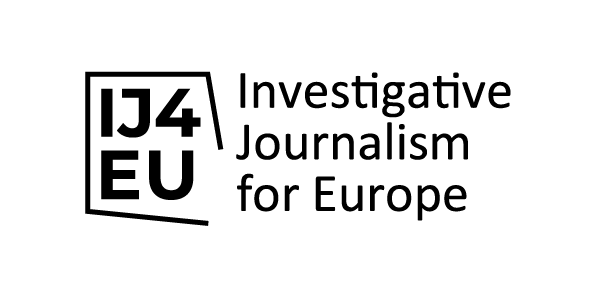 IJ4EU grantee request for free IPI membershipPlease add your details below and email this form together with a headshot photo (for your IPI membership card).Send to Timothy Large at tlarge@ipi.media.Name:Email:Address:Phone:Title/positionOrganisation:Year of IJ4EU grant:IJ4EU project: